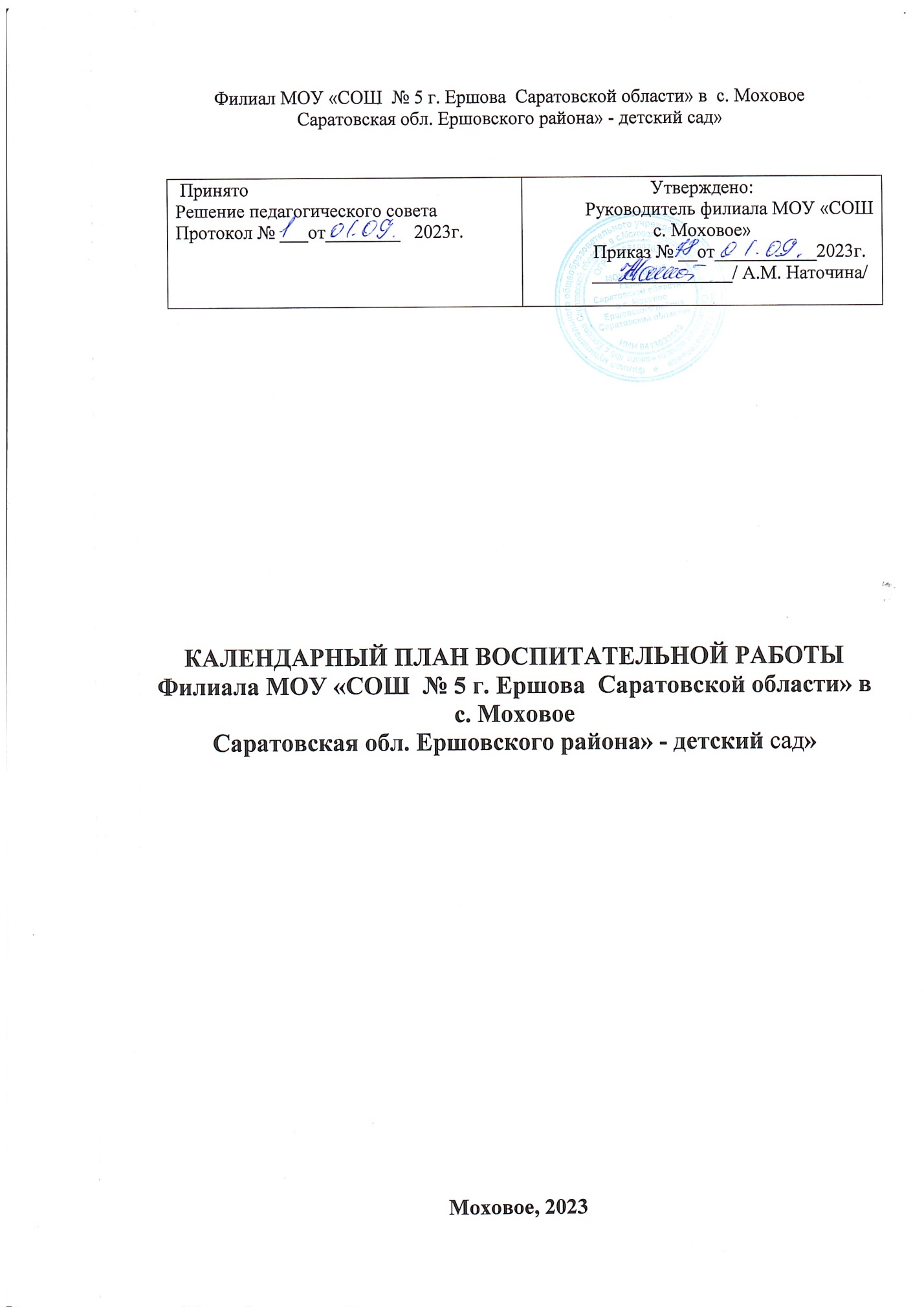 Календарный план воспитательной работыКалендарный план воспитательной работы (далее — План) разработан в свободной форме с указанием: содержания дел, событий, мероприятий; участвующих дошкольных групп, сроков; ответственных лиц.В план включены мероприятия по ключевым направлениям воспитания детей с учетом возрастных, физиологических и психоэмоциональных особенностей воспитанников.Календарный план воспитательной работы филиала МОУ «СОШ  № 5 г. Ершова  Саратовской области» в  с. Моховое  Саратовская обл. Ершовского района» - детский сада.№ неделиНаправление рабочей программывоспитанияСобытиеВозраст воспитанниковОтветственныеСентябрьСентябрьСентябрьСентябрьСентябрь1СоциальноеДень знаний(1 сентября)1,6 – 7 летПедагог2ПознавательноеМеждународный день чистого воздуха для голубого неба(7 сентября)5 – 7 летПедагог3ПатриотическоеМеждународный день мира(21 сентября)5 – 7 летПедагог4ТрудовоеДень воспитателя и всех дошкольных работников(27 сентября)3 – 7 летПедагогОктябрьОктябрьОктябрьОктябрьОктябрь1Духовно- нравственноеДень пожилых людей (1октября)4 – 7 летПедагог2ЭстетическоеМеждународный день музыки(1 октября)5 – 7 летПедагог3Духовно- нравственноеДень защиты животных (4 октября)1,6- 7 летПедагог4ТрудовоеДень учителя(5 октября)6-7 летПедагог5ТрудовоеВсемирный день хлеба(16 октября)5 – 7 летПедагог6СоциальноеДень отца в России (третье воскресенье октября – 22октября)3-7 летПедагогНоябрьНоябрьНоябрьНоябрьНоябрь1ПатриотическоеДень народного единства(4 ноября)5 – 7 летПедагог2ТрудовоеДень сотрудника внутренних дел Российской Федерации(10 ноября)5 – 7 летПедагог3СоциальноеДень рождение Деда Мороза(18 ноября)3-7 летПедагог4СоциальноеДень матери в России (последнее воскресенье ноября – 26ноября)3 – 7 летПедагог5ПатриотическоеДень Государственного герба Российской Федерации(30 ноября)5 - 7 летПедагогДекабрьДекабрьДекабрьДекабрьДекабрь1Духовно- нравственноеМеждународный День инвалидов(3 декабря)5 – 7 летПедагог2ПатриотическоеДень неизвестного солдата(3 декабря)5 – 7 летПедагог3Духовно- нравственноеДень добровольца (волонтера) в России(5 декабря)5 – 7 летПедагог4ЭстетическоеМеждународный день художника(8 декабря)5 – 7 летПедагог5ПатриотическоеДень Героев Отечества (9 декабря)5 – 7 летПедагог6СоциальноеМеждународный День прав человека(10 декабря)4 – 7 летПедагог7ПатриотическоеДень Конституции Российской Федерации(12 декабря)6 – 7 летПедагог8Духовно-Новый год1,6 – 7 летПедагогнравственное(31 декабря)ЯнварьЯнварьЯнварьЯнварьЯнварь1Духовно- нравственноеВсемирный день«спасибо» (11 января)3 – 7 летПедагог2Духовно- нравственноеМеждународный день доброты и объятий(21 января)4 – 7 летПедагог3ПатриотическоеСнятие блокады Ленинграда(27 января)5 – 7 летПедагогФевральФевральФевральФевральФевраль1ПатриотическоеДень разгрома советскими войсками немецко-фашистских войск в Сталинградской битве(2 февраля)5-7 летПедагог2ПознавательноеДень российской науки(8 февраля)6 – 7 летПедагог3ПатриотическоеДень памяти о россиянах, исполняющих служебный долг за пределами Отечества(15 февраля)5 – 7 летПедагог4ПознавательноеВсемирный день защиты морских млекопитающих(19 февраля)5 – 7 летПедагог5ПознавательноеМеждународный день родного языка(21 февраля)5 – 7 летПедагог6ПатриотическоеДень защитника Отечества(23 февраля)4 – 7 летПедагогМартМартМартМартМарт1Социальное ЭстетическоеМеждународный женский день(8 марта)1,6 – 7 летПедагог2ПознавательноеДень рождение детского сада(15 марта)3 – 7 летПедагог3ЭстетическоеПроводы зимы(16 марта)3 – 7 летПедагог4ПатриотическоеДень воссоединениеКрыма с Россией6 – 7 летПедагог(18 марта)5ПознавательноеВсемирный день водных ресурсов(22 марта)5 – 7 летПедагог6ЭстетическоеВсемирный день театра(27 марта)5 – 7 летПедагогАпрельАпрельАпрельАпрельАпрель1Физическое и оздоровительноеВсемирный день здоровья(7 апреля)1,6 – 7 летПедагог2ПатриотическоеДень космонавтики (12 апреля)4 – 7 летПедагог3ПознавательноеМеждународный день книги(23 апреля)5 – 7 летПедагог4ПатриотическоеДень воинской славы России(18 апреля)5 – 7 летПедагог5ПознавательноеДень Земли(22 апреля)1,6 – 7 летПедагог6ТрудовоеДень пожарной охраны(30 апреля)4 – 7 летПедагогМайМайМайМайМай1СоциальноеПраздник Весны и Труда(1 мая)1,6 – 7 летПедагог2ПатриотическоеДень Победы(9 мая)5 – 7 летПедагог3СоциальноеДень детских общественных организаций России(19 мая)6 – 7 летПедагог4ЭстетическоеДень славянской письменности и культуры(24 мая)5 – 7 летПедагогИюньИюньИюньИюньИюнь1СоциальноеДень защиты детей(1 июня)3 - 7 летПедагог2ЭстетическоеПушкинский день России(6 июня)4 – 7 летПедагог3ПознавательноеДень русского языка(6 июня)5 – 7 летПедагог4ПатриотическоеДень России(12 июня)5 – 7 летПедагог5СоциальноеМеждународный день друзей(9 июня)1,6 – 7 летПедагог6ПатриотическоеДень памяти и скорби(22 июня)5 – 7 летПедагогИюльИюльИюльИюльИюль1СоциальноеДень семьи, любви и верности(8 июля)4 – 7 летПедагог2Физическое и оздоровительноеДень Нептуна(28 июля)4 – 7 летПедагог3СоциальноеМеждународный день дружбы(30 июля)1,6 – 7 летПедагогАвгустАвгустАвгустАвгустАвгуст1ПознавательноеМеждународный день светофора (5 августа)1,6 – 7 летПедагог2Физическое и оздоровительноеДень физкультурника (12 августа)1,6 – 7 летПедагог3ПатриотическоеДень Государственного флага России(22 августа)5 – 7 летПедагог4ПознавательноеДень города (последнее воскресенье августа – 25 августа)3 - 7 летПедагог5ЭстетическоеДень российского кино(27 августа)4 – 7 летПедагог